SHIVALIK PUBLIC SCHOOL  OBSERVERED VIGILANCE AWARENESS WEEKWith an endeavour to promote integrity, transparency and accountability in public life Vigilance Awareness Week was observed in Shivalik Public School, Mohali from 27th October to 2nd November, 2020 with the theme “Satark Bharat Samridh Bharat” (Vigilant India, Prosperous India).Various activities were conducted to create awareness among the students regarding the importance of building an honest and corruption free society wherein every individual lives with integrity and contributes to the development of the nation. The activities were initiated with an e integrity pledge  which was administered by the school Principal Mrs. Anupkiran Kaur ,faculty members and students; students  shared their ideas and concerns through slogan writing and  posters on corruption free India were made.  Students  showcased their concern for a just and honest society through article writings.  The observance aimed at encouraging all citizens to collectively participate in the preventive vigilance measures and fight against corruption, raise public awareness regarding the existence, gravity of and the threat posed by corruption.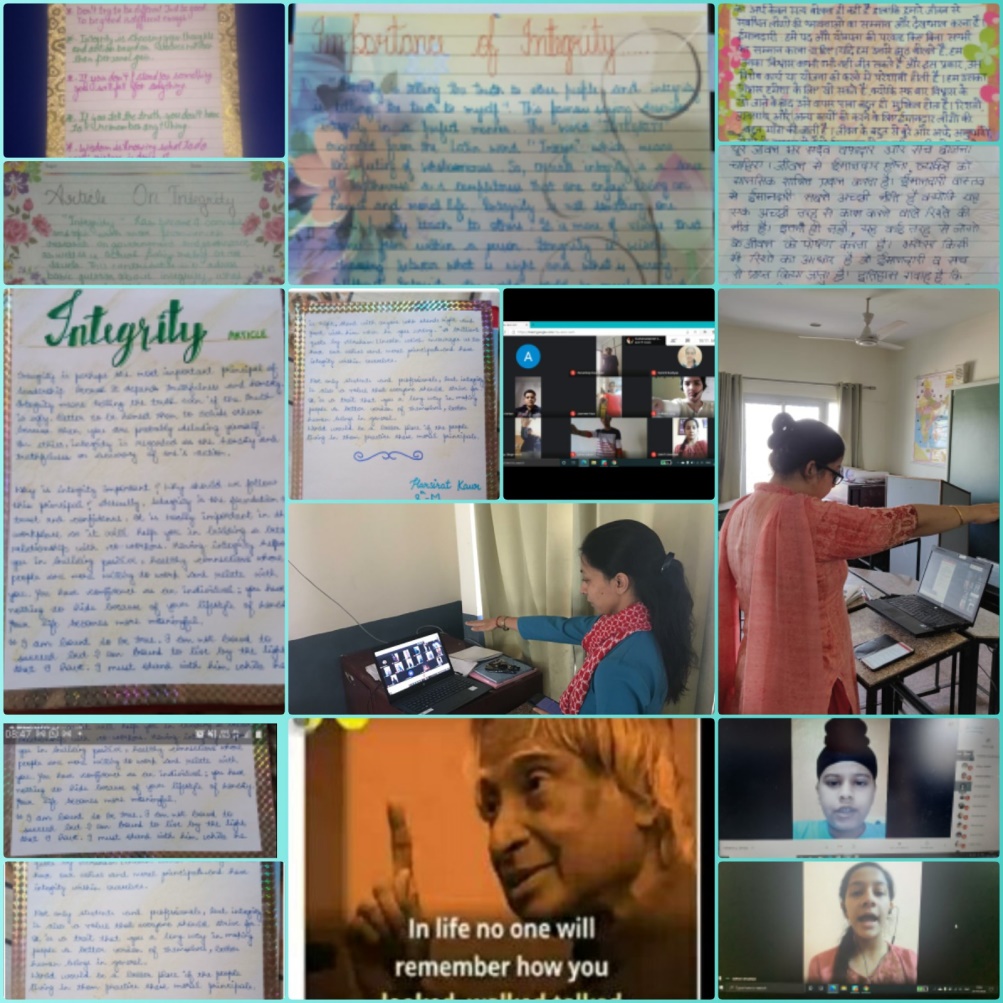 